Publicado en Madrid el 09/02/2018 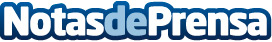 El Instituto Internacional de Ciencias Políticas convoca el Premio LA COMUNICACIÓN DEL VALOR PARA PYMES El plazo de inscripción del certamen, que este año celebra su segunda edición, y tiene como objetivo reconocer y visibilizar las iniciativas de Responsabilidad Social Corporativa de las pequeñas y medianas empresas españolas, finaliza el 15 de abril de 2018. 
Las empresas premiadas se darán a conocer en las III Jornadas de Responsabilidad Social Corporativa LA COMUNICACIÓN DEL VALOR, que tendrán lugar los días 28 y 29 de mayo de 2018, en Caixa Forum MadridDatos de contacto:Luis Antonio González PérezDirector Ejecutivo de las Jornadas606848941Nota de prensa publicada en: https://www.notasdeprensa.es/el-instituto-internacional-de-ciencias_1 Categorias: Comunicación Marketing Emprendedores Eventos Recursos humanos Premios http://www.notasdeprensa.es